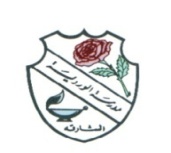 ROSARY SCHOOL, HALWANWEEKLY REVIEWGRADE- 4Jan 20, 2019 – Jan 24, 2019ASSESSMENTSUNMONTUESWEDTHURSDAYTest Dictée livre page 23 4A-4E-4HTest Dictée livre page 23 4B-4C-4D-4F-4GENGLISHCollins International – Unit 5 –  The only problem is ……Reading ,listening and speaking –Poem [ The Youngest ]Student’s Book: Pages- 51 & 52 /  Exercises in Copy bookReading & Story – Meeting Mr FaulknerStudent’s Book Pages : 53 & 54 / Workbook Page : 31Grammar  :- Adverbs -Student’s Book –Page :55 /  Work Book –Page 32Exercises in the copy book .MATHSUnit 8: Addition and Subtraction 2Lesson 1: Mental addition 1W. B pages 74  & 75.Lesson 2: Adding pairs of 3 digit numbers (3)W. B pages 76 & 77.Lesson 3: Mental Subtraction 1W. B pages 78 & 79.Lesson 4: Subtraction involving 3 digit numbersW. B pages 80 & 81.Note: Bring A4 size paper and the pictures of grocery items with price tags on Sunday 20-01-19.SCIENCETopic 1 Humans and animals 1.10 Different medicines SB pgs. 20-21, WB pg. 13*Explain the role of drugs as medicines. *Understand the importance of vaccination.HW (Mon) Research on the internet about any 5 diseases that need vaccination.Topic 3 States of matter 3.3 Heating matter SB pgs. 44-45, WB pg. 13*Investigate how materials change when they are heated and cooled.*Know that melting is when a solid turns into a liquid and is the reverse of freezing.Watch these link:https://www.youtube.com/watch?v=xGKg3TSO4v8https://www.youtube.com/watch?v=t94VqIFMveI (heating and cooling materials)ARABICكتابة نص سردي .نشيد أطفال نحن .إملاء الألف اللينة .RELIGIONدرس السنن والرواتب .SOCIAL STUDIESتوزيع السكان في بلادي .COMPUTERChapter 3: Handling Data: 3.3 Spreadsheet formula, 3.4 Percentages                                                                                                                                                                                                                                                                             FRENCHUnité 5: Léa fait du vélo [Livre pages 24-25]  -  Cahier d’exercices pages 19-20Test Dictée page 23(Vocabulaire)MORAL EDUCATION Unit-3 –Old ways of Trade: Where, How and Why?